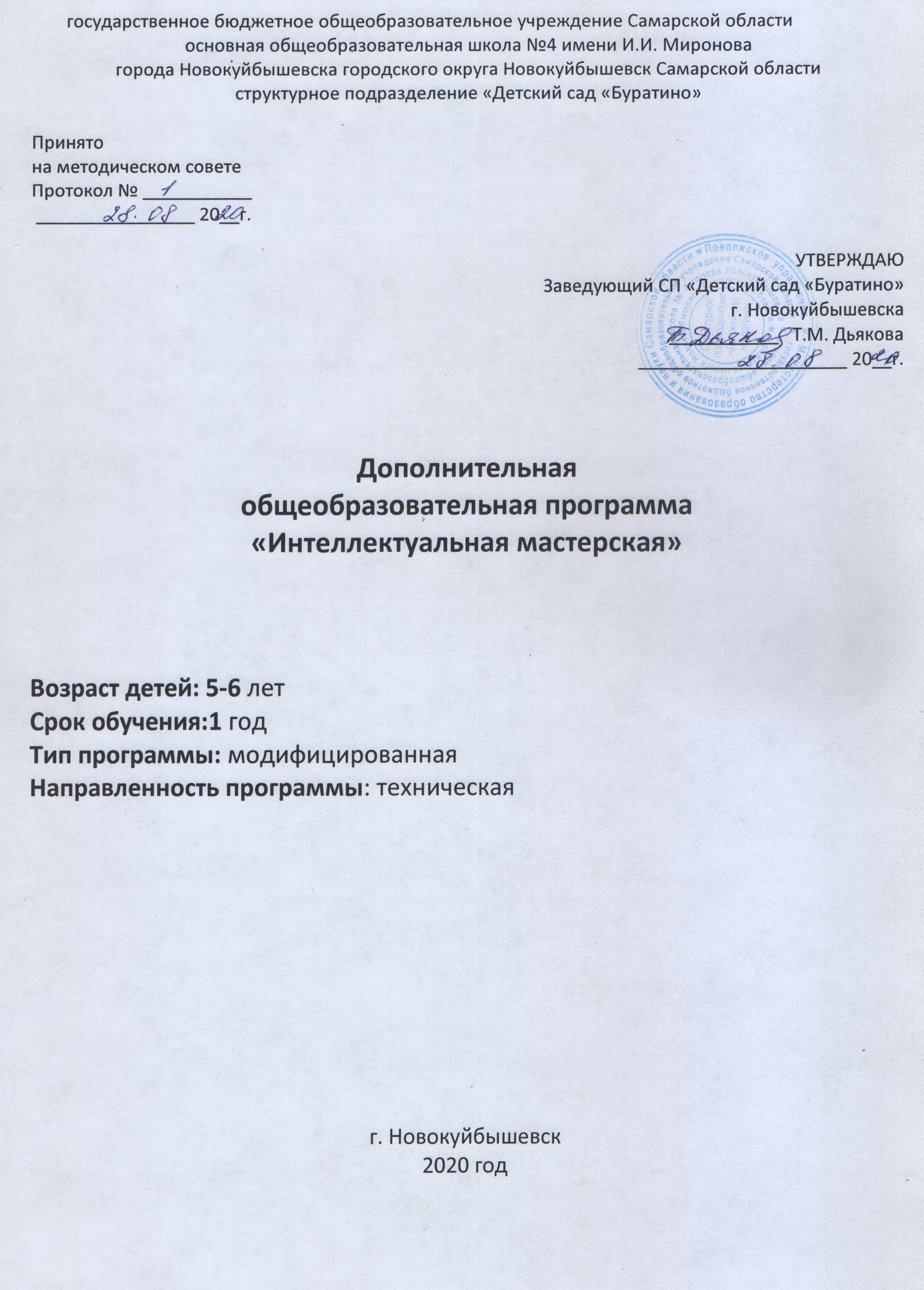 государственное бюджетное общеобразовательное учреждение Самарской областиосновная общеобразовательная школа №4 имени И.И. Мироновагорода Новокуйбышевска городского округа Новокуйбышевск Самарской областиструктурное подразделение «Детский сад «Буратино»Принятона методическом советеПротокол № ___________ ________________ 20__г.	                                        УТВЕРЖДАЮ                                                                           Заведующий СП «Детский сад «Буратино» г. Новокуйбышевска                                                                                        ___________   Т.М. Дьякова _____________________ 20__г.Дополнительнаяобщеобразовательная программа«Интеллектуальная мастерская»Возраст детей: 5-6 летСрок обучения:1 годТип программы: модифицированнаяНаправленность программы: техническая г. Новокуйбышевск2020 год                                                Пояснительная записка.Математика дает огромные возможности для развития познавательных способностей, которые являются базой для формирования математического мышления в перспективе, а  сформированность  такого мышления - гарантия для успешного усвоения математического содержания в дальнейшем . Современные требования к дошкольному образованию ориентируют педагогов на развивающее обучение, диктует необходимость использования новых форм его организации, при которых синтезировались бы элементы познавательного, игрового, поискового и учебного взаимодействия. Реальное прямое обучение происходит как специально организованная познавательная деятельность. Проблемно-поисковые ситуации, которые используются в реальном обучении, способствуют развитию математических представлений на основе эвристических методов, когда понятия, свойства связи и зависимости открывают ребенку самостоятельность, когда им самим устанавливаются важнейшие  закономерности. Знания- не самоцель обучения, конечной целью является вклад в умственное развитие ребенка. Работа в математическом кружке позволяет приобщить ребенка к игровому взаимодействию, обогатить математическими представлениями, интеллектуально развить ребенка. С помощью кружка «интеллектуальная мастерская» ребенок научится ориентироваться в пространстве и во времени, концентрировать свое внимание. Занимательные задачи на развитие логики, внимания, памяти не только хорошо подготовят малыша к школьной жизни, но и разовьет в нем желание открывать для себя новое и неизвестное. На занятиях используются логические игры на развитие сообразительности, творческих способностей, умения мыслить не стандартно. Занятия проводятся в игровой форме 2 раза в неделю по 30 минут, учитывая дошкольный возраст детей.                                   Задачи кружка «Интеллектуальная мастерская»:1.Формирование мотивации учения, ориентированной на удовлетворение познавательных интересов, радость творчества.2.Увеличение объема памяти и внимания.3.Формирование мыслительных операций (анализа, синтеза, сравнения, обобщения, классификации).4.Развитие образного и вариативного мышления, фантазии, воображения, творческих способностей.5.Развитие речи, умения аргументировать свои высказывания, строить простейшие умозаключения.6.Формирование умений планировать свои действия, осуществлять решение в соответствии с заданными правилами и алгоритмами, проверять результат своих действий.      Ожидаемые результаты по программе  «Интеллектуальная мастерская» основным результатом должно стать дальнейшее формирование у детей интереса к познанию, их продвижение в развитии внимания, памяти, речи, мыслительных операций. При этом у детей формируются следующие основные умения:1.Умение выделять и выражать в речи признаки сходства и различия двух предметов по цвету, форме, размеру и др. свойствам.2.Умение продолжить и самостоятельно составить ряд из предметов или фигур, содержащих до трех изменяющихся признаков.3.Умение в простейших случаях находить общий признак группы, состоящей из 4-5 предметов, находить «лишний» предмет.4.Умение считать в пределах 10 в прямом и обратном порядке.5.Умение соотносить запись чисел 1-10 с количеством и порядком предметов.6.Умение изображать графически «столько же» предметов, сколько в заданной группе, содержащих до 5 предметов.7.Умение сравнивать. Опираясь на наглядность, рядом стоящие числа в пределах 10, определять больше и меньше.8.Умение узнавать и называть квадрат, круг, треугольник, прямоугольник, шар, куб, цилиндр, конус, параллелепипед.9.Умение сравнивать предметы по длине, ширине, высоте, толщине, измерять длину и вместимость предметов с помощью условных мер.              К концу года дети 5-6 лет должны уметь:1.Уметь считать в пределах 10 в прямом и обратном порядке.2.Определять место того или иного числа в ряду по его отношению к предыдущему и последующим числам.3.Различать количественный и порядковый счет в пределах 10.4.Знать числа от 1 до 10  и новую счетную единицу- десяток.5.Правильно использовать и писать математические знаки +,  -, =,>,<.6.Раскладывать предметы в возрастающем и убывающем порядке по величине, ширине, высоте, толщине.7.Измерять меркой.8.Называть и различать геометрические фигуры (круг, квадрат, овал, треугольник, прямоугольник, трапеция, ромб).9.Рисовать символические изображения предметов из геометрических фигур в тетради в клетку.10.Выкладывать из счетных палочек геометрические фигуры.11.Видеть геометрические фигуры в предметах окружающего мира.12.Знать части суток, дни недели, времена года. Месяцы.МесяцНеделяСодержаниеЛитератураОКТЯБРЬ1 неделяТема: «Сравнение  предметов по цвету»Цель: Учить различать и знать название наиболее часто встречающихся цветов, привлечь внимание к сочетанию цветов, развивать смекалку, память.Рассматривание картины «Золотая осень», С. ЖуковскогоИгра «Какого цвета не стало» (с листочками)Игра «Неразлучные цвета» Физкультминутка «Движения»ЗагадкиИгра «Разноцветный коврик», «Фруктовый сад» (раскрасить)Заучивание стихотворения «Радуга», Макина (ст., пдг. гр.). «Звонкий мяч» (ср. гр.) Т.К. Жикалкина «Система игр на уроках математики», М., 1997г., с. 21-22М.И. Моро, Н.Ф. Вапняр, С.В. Степанова «Математика в картинках», М., 1985г., с. 88С.И. Агеева «Обучение с увлечением». М., 1991г.2 неделяТема:«Сравнение предметов по размеру»Цель: Учить сравнивать предметы по величине (длине, ширине, высоте), определять на глаз величину предметов: длиннее (короче), выше (ниже)Игра «Найди то, что спрятано»Пословицы и поговоркиИгра «Концовка»Игра Наоборот»Игра «По ягоды, по грибы»Игра «Длинный-короткий,                 Толстый-тонкий,                 Большой-маленький»Т.К. Жикалкина «Система игр на уроках математики», М., 1997г. с.24-27 п. 1,3,4,6З.А. Михайлова «Игровые занимательные задачи для дошкольников», М., 1990г., с.91 п.2М.И. Моро «Математика в картинках», М., 1985г., с.13,17 п.5С.Е. Гаврина, Н.Л. Кутявина «Играем в числа», 1997г., с.7,8,9,34,30,31,34,52,53,60,70 3 неделяТема:«Сравнение предметов по форме»(ср. гр. два занятия)Цель: Формировать умения сравнивать предметы по форме. Называть круг, квадрат, треугольник, узнавать данные фигуры, несмотря ни различия в цвете, размере и в пространственном расположении моделей.Рассматривание геометрических фигурИгра «Что взял Незнайка»Игра «Художник»       (по клеточкам)4.   «Какие рисунки придумал       Пятачок»Игра «Зонтики друзей» (ср. гр.       2-е з.)  М.И. Моро «Математика в            картинках», М., 1985г., с.11        п.1, с.14 п.2 Т. Ахутина «Путешествие       Бима и Бома в страну       математику» С.И. Агеева «Обучение с       увлечением», М., 1991г., с.3       п.4, с.11 п.5З.А. Михайлова «Игровые занимательные задачи для дошкольников», М., 1990г.С.Е. Гаврина, Н.Л. Кутявина «Играем в числа», 1997г.МесяцНеделяСодержаниеЛитератураИгра «Волшебные палочки»(составление геометрических Фигур)Игра «На что похоже» (ср. гр. 2-е занятие)4 неделяТема:«Сравнение предметов по расположению»Цель: Учить правильно называть пространственное расположение предметов: посередине (в центре), вверху, внизу, слева, справа, запоминать расположение предметов.Игра «Сравни картинкиИгра «Дорисуй картинку»Игра «Что находится впереди»Игра «Что, где находится»Игра «Где же Мишка»Игра «Как катился Колобок»,                «Как пройти к домикам»Рисование по словесному объяснениюМ.И. Моро «Математика в картинках», М., 1985г., с.12,32.35 п.1, с.40 п.4 С.Е. Гаврина «Играем в числа». 1997г., с.10п.2., с.27 п.3 Л. Чилингирова «Играя, учимся математике», с.45 п.5Т.И. Ерофеева «Математическая тетрадь для дошкольников», с.25.40 п.6НОЯБРЬ1 неделяТема: «Сравнение предметов по форме»Цель: Развивать внимание. воображение, учить распознавать геометрические фигуры, формировать пространственное представление, умения различать геометрические фигуры в рисунках различных предметов.Игра «Танграм» (1 вариант)Игра «Угадай, какая эта фигура»Игра «Составь картинку»Физкультминутка «Движения. Бабочка»Игра «Составим разноцветный поясок»Игра «Сравни и дорисуй»Игра «Придумай еще»Т.К. Жикалкина «Система игр на уроках математики». М., 1997г..с.112 п1, с.35 п.2, с.36 п.5, с.37 п.7  С.И. Агеева «Обучение с увлечением», м.,1991г., с.23.33 п.3.62 неделяТема: «Состав числа в пределах 10»Цель: Познакомить с образованием и составом числа 10, формировать навыки «+» и «-« в пределах 10. Учить составлять примеры по ответу. Рассматривание карточекИгра «Прочитайте поздравление Снегурочки»Физкультминутка «Движения», «Бабочка»1. Т.К. Жикалкина «Система игр на уроках математики». М., 1997г. МесяцНеделяСодержаниеЛитератураИгра «Определи курс движения самолета»Работа с раздаточными карточкамиС. 71 п.2, с.72 п.4Л. Чилингирова «Играя, учимся математике», с. 127, 128, 129, 130, 131, 133, 134, 140, 142, 145, 148, 149 п.5Цифры и счет п.1 3 неделя Тема: «Сравнение групп предметов по количеству , обозначение отношений: больше, меньше»1 занятиеЦель: Формировать навыки счета, учит устанавливать соответствие между числом предметов и цифрой.Игра «Веселый счет»Игра «Подарки осени»Физкультминутка «Движения. Бабочка»Игра «Спортсмены»Игра «Курица и цыплята»Игра «Веселая полянка»С.Е. Гаврина, Н.Л. Кутявина «Играем в числа», 1997г., с. 24 п.1, с.18 п.2, с.15 п.6, с.14 п.11М.И. Моро «Математика в картинках», М., 1985г., с.115 п.3, с. 118 п.7, с.121 п.9Т.К. Жикалкина «Система игр на уроках математики», с.47 п.5, с.63 п.10     Л.Г. Петерсон «Раз-ступенька, два стуренька…» ч.2, с.23 п.8  4 неделя2 занятие7. Игра «Лучший счетчик»8. Игра «Соедини правильно»Игра «Сколько кружков»Игра «Проверь Незнайку»Игра «Домино»Игра «Разноцветные цифры»С.Е. Гаврина, Н.Л. Кутявина «Играем в числа», 1997г., с. 24 п.1, с.18 п.2, с.15 п.6, с.14 п.11М.И. Моро «Математика в картинках», М., 1985г., с.115 п.3, с. 118 п.7, с.121 п.9Т.К. Жикалкина «Система игр на уроках математики», с.47 п.5, с.63 п.10     Л.Г. Петерсон «Раз-ступенька, два стуренька…» ч.2, с.23 п.8  ДЕКАБРЬ1 неделя3 занятиеИгра «Цифры играют в прятки»Игра «Ягодки»Физкультминутка «Снеговик»Игра «Волшебные домики»Игра «Снеговик в зимнем лесу»Игра «Сосчитай-ка»Л.Я. Береславский «Интеллектуальная мастерская», М., 2000г., с.33 п.1Л.Г. Петерсон «Раз-ступенька, два-ступенька…» ч.2, с. 60 п.1, с.1 п.2, с.61 п.4С.Е Гаврина. Н.Л. Кутявина «Играем в числа», 97г., с.19 п.4З.А. Михайлова «Игровые занимательные задачи для дошкольников», с.91,92,93 п.6  2 неделяТема:«Будь вниматель-ным»1 занятиеЦель: развивать объем внимания, сосредоточенности, устойчивости.Игра «Найди животных»Игра «Помоги маме-утке найти своих утят»Физкультминутка «Снеговик», «Вверх рука и вниз рука»МесяцНеделяСодержаниеЛитература4. Игра «Кто летает»Л.Я. Береславский «Интеллектуальная мастерская», М.2000г., с.19 п.1. с.21 п. 2В.И. Ковалько «Азбука физкультминуток для дошкольников», М.2006г.Л.Ф. Тихомирова «Развитие логического мышления детей», с.18 п.4 3 неделяТема:«Будь вниматель-ным»2 неделяИгра «Роботы»Игра «Выбери фигуру», «Буратино»Физкультминутка «Вверх рука и вниз рука», «В понедельник»Игра «Сделай так»Л.Я. Береславский «Интеллектуальная мастерская», М.2000г., с. 23 п.1. с.24,25 п.2Л.Ф. Тихомирова «Развитие познавательных способностей детей», Я., 1996г., с.11,12 п.44,5 неделяДва занятияЦель;  Закрепление знаний о геометрических фигурах, их размере, цвете.Рассматривание иллюстрации «Снеговик в гостях у ребят»Аппликация по иллюстрации Физкультминутка «Снеговик»ЯНВАРЬ1 неделяТема: «Число 1 и цифра 1. Один-много»Средняя группаЦель: Продолжать знакомить с числом 1 и графическим рисунком цифры 1, закрепить образ цифры 1в зрительной и тактильной памяти, продолжать работать над общей и мелкой моторикой.Чтение стихотворения про цифры «Давайте познакомимся» С. МаршакаБеседа по стихотворениюЗагадка про ежикаИгра Волшебный ежик», «Где спряталась единица», «Спрячь единицу в рисунок»  Физкультминутка «Цапля»Игра «Картинная галерея»  М.И. Моро «Математика в картинках», 1985г. с.96-97 п.1Л.Г. Петерсон «Рах-ступенька, два-ступеньув» ч.1.2 с.156 п.3 с.66 п.5 Л.Г. Петерсон «Раз-ступенька, два-ступенька», ч.1 с.28 п.4С.Е. Гаврина «Играем в числа», 1997г. с.11 п.6 МесяцНеделяСодержаниеЛитература1 неделяТема:«Порядковый счет»Старшая и подготовительная группаЦель: Закреплять знания цифр, счетных умений числового ряда, чисел (последующего и предыдущего) в пределах 20, развивать мышление.Чтение стихотворения «Давайте познакомимся», С.МаршакаБеседа по стихотворениюИгра «Зашифрованный конверт»Игра «Впиши пропущенные цифры»Физкультминутка «Мы считали»Игра «Собери бусы»М.И. Моро «Математика в картинках», 1985г., с.96-97 п.1Журнал №1/06г. «Дошкольная педагогика», с.9, зад. рис. с.10 п.3, с. 11 зад.3 рис. с.10 №2 п.4, с.11 зад.5 рис. с.10 зад.4, с.11 п.62 неделяСредняя группаЦель: Закреплять знания о порядковом счете в пределах 10, о числе и цифре 1,2. Продолжать развивать мелкую моторику. Игра «Ну-ка цифры встаньте в ряд»Игра «Что в мешочке»Игра «Раскрась и узнай»С.И. Агеева «Обучение с увлечением», ч.1, М.,1991г., с.45 п.32 неделяТема:«Сложение и вычитание в пределах 10»Подготовительная группа Цель: Формировать вычисли-тельные   приемы сложения и вычитания в пределах 10.Игра «Что в мешочке»Игра «Кто быстрее построит поезд из вагончиковИгра «Математический фокус»Игра «Каких чисел недостает»Игра «Раскрась и узнай», «Зайки и мышки»Журнал №1/06г. «Дошкольная педагогика», с.11 зад.4 рис. с. 10(3) п.2Т.К. Жикалкина «Система игр на уроках математики», М., 1997г., с.100/4п.3, с.110/3п.4С.И. Агеева «Обучение с увлечением», М.,1991г.,  2 неделяСтаршая группаЦель: Формировать вычислительные приемы сложения и вычитания в пределах 10..1. Игра «Ну-ка цифры встаньте в ряд»Т.К. Жикалкина «Система игр на уроках математики», М.,1997г., с.110(3) п.4, с.100 п.3Журнал №1/06г. «Дошкольная педагогика», с.11 зад.4 рис. с.10(3) п.5МесяцНеделяСодержаниеЛитератураИгра «Что в мешочке»Игра «Математический фокус»Игра «Каких чисел недостает»Игра «Кто быстрее построит поезд из вагончиков»Игры «Сделай записи к рисункам», «Допиши равенства», «Составь схему», «Поставь знак «+» или «-«Л.Г. Петерсон «Раз-ступенька, два-ступенька», ч.2, 1997г., с.2 зад.3, с.11 зад. 5, с.52(2), с.57 зад.3 п.63 неделяСредняя группа«Цель:  Продолжать развивать объем внимания, сосредоточенности, устойчивости. Повторить порядковый счет в пределах 10, геометрические фигуры.Игра «Узнай, вырежи и собери»Физкультминутка (см. предыдущие занятия)Игра «Найди конец у ниточки» 1. О.И. Тушканова «Развитие внимания», 1997г., занятие 2(2)п.1, занятие 9(2), 11(2)3 неделяСтаршая и подготовительная группаЦель: Продолжать развивать объем внимания, сосредоточенности, устойчивости. Развивать переключение внимания. Повторить порядковый счет в пределах 20, геометрические фигуры.Игра «Стань учителем» Игра «Лабиринт»Физкультминутка см. предыдущие занятияИгра «Узнай, вырежи и собери»О.И. Тушканова «Развитие внимания», ч.3, 1997г., занятие 3 п.1О.И. Тушканова Развитие внимания», ч.1, занятие 9(2), занятие 11(2) п.2, занятие 10(1) п.4   ФЕВРАЛЬ1 неделяТема:«Сложение»Средняя группаЦель:  Сформировать Представление о сложении как Объединении групп предметов. Познакомить со знаком «+»и «=«.Дать понятие часть, целое.1. Игра «В овощном магазине»2. Игра «Назови часть, целое»,              «Положи грибы в мешки»,                «Сделай вывод»1. Л.Г. Петерсон «Раз-ступенька, два-ступенька…», рекомендациик ч.1,2, с.41п.1, с.17 п.32. Л.Г. Петерсон «Раз-ступенька,два-ступенька…»,ч.1, с.14 п.2,с.64 п.4МесяцНеделяСодержаниеЛитератураФизкультминутка «Отгадай, чей голосок»Игра «Калейдоскоп»1 неделяСтаршая и подготовительная группаЦель: Продолжать развивать творческое мышление, учить логически рассуждать, учить делать логические умозаключения. Игра «Хитрый квадрат»Игра «Забавные человечки»Физкультминутка «Отгадай, чей голосок»Игра «Определи шифр»Н. Касаларо, С. Американер, Э. Лейнер «Учимся думать», 1994г., с.9 п.1, с.16 п.4Т. Ахутина «Путешествие Бима и Бома в страну математику», 1999г., с.6 п.2 2 неделяТема:“Сложение”Средняя группаЦель: Продолжать формировать представление о сложении как формировании групп предметов, закреплять знания об элементарных геометрических фигурах.Игра «Приглашение на пикник»Физкультминутка «В понедельник»Игра «Запиши, как принято в стране математике»1. Т. Ахутина, Н. Манелис «Путешествие Бима и Бома в страну математику», 1999г., с.38-39 п.1,22 неделяСтаршая и подготовительная группаЦель: Учить детей ориентироваться на листе клетчатой бумагиИгра «Нарисуй на слух»Физкультминутка см. предыдущие занятияИгра «Кроссворд про девочек», «Кроссворд про мальчиков»Т. Ахутина, Н. Манелис «Путешествие Бима и Бома в страну математику», 1999г. с.13. п.1Журнал «Обруч» №2/2006г.3 неделяСредняя, старшая, ПодготовительнаяЦель: Продолжать формировать геометрическое мышление, Закреплять пространственно-Временные представления (справаСлева), развивать мелкую МесяцНеделяСодержаниеЛитературамоторику.Игра «Разбитая ваза»Игра «Кусочек торта»Физкультминутка «Снеговик»Игра «Узнай меня»Игра «Куда бежит человечек»Л.Я Береславский «Интеллектуальная мастерская», М.,2000г., с.42 п.1, с.43 п.2, с.34 п.54 неделяЦель:1. Игра «Зеркальное отражение»2. Игра «Самый высокий»3. Физкультминутка «К речке быстрой»4. Игра «Путь пчелы»5. Игра «Разноцветные круги»Л.Я. Береславский «Интеллектуальная мастерская», М.,2000г., с.29 п.1И.Б. Вилкова «Игровая математика», 1996г., с.5 п.4, с.26 п.2, с.27 п.3 МАРТ1 неделя,2 неделяДва занятияСтаршая, подготовительная группаЦель:Игра «Хитрый прямоугольник»Игра «На лугу»Игра «Ученик-учитель»Физкультминутка «Как приятно в речке плавать»Игра «Что зашифровано?»Игра «По клеточкам»Игра «Что изменилось»Игра «Запомни и нарисуй»Игра «Красная Шапочка»Умные загадкиГоловоломкиН.Касоларо «Учимся думать», 1993г., с.11 п.1И.Б. Вилкова «Игровая математика», 1996г., с.23 п.2, с.3 п.9О.И. Тушканова «Развитие внимания», ч.3, 1995г., занятие 4В.И.Ковалько «Азбука физкультминуток для дошкольников», 2006г., с.32 п.4С.Е.Гаврина «Играем в числа», 1997г., с.33 п.5Журнал «Обруч» №3, 1999г., п.10И.П. Сахаров, Н.Н. Аменицкий «Забавная арифметика», 1996г., с.15 п.11